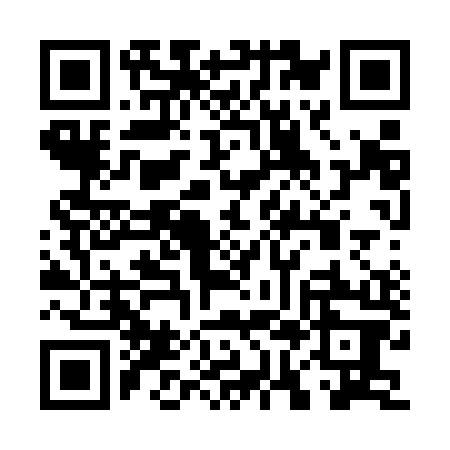 Prayer times for Goulburn Islands, AustraliaWed 1 May 2024 - Fri 31 May 2024High Latitude Method: NonePrayer Calculation Method: Muslim World LeagueAsar Calculation Method: ShafiPrayer times provided by https://www.salahtimes.comDateDayFajrSunriseDhuhrAsrMaghribIsha1Wed5:316:4312:343:546:247:322Thu5:316:4312:333:546:247:323Fri5:316:4312:333:546:237:324Sat5:316:4312:333:546:237:315Sun5:316:4312:333:536:237:316Mon5:316:4412:333:536:227:317Tue5:316:4412:333:536:227:318Wed5:316:4412:333:536:227:319Thu5:316:4412:333:536:227:3010Fri5:316:4412:333:536:217:3011Sat5:316:4512:333:536:217:3012Sun5:316:4512:333:526:217:3013Mon5:326:4512:333:526:217:3014Tue5:326:4512:333:526:207:3015Wed5:326:4512:333:526:207:3016Thu5:326:4612:333:526:207:2917Fri5:326:4612:333:526:207:2918Sat5:326:4612:333:526:207:2919Sun5:326:4612:333:526:207:2920Mon5:336:4712:333:526:197:2921Tue5:336:4712:333:526:197:2922Wed5:336:4712:333:526:197:2923Thu5:336:4712:333:526:197:2924Fri5:336:4812:333:526:197:2925Sat5:336:4812:333:526:197:2926Sun5:346:4812:343:526:197:2927Mon5:346:4812:343:526:197:2928Tue5:346:4912:343:526:197:2929Wed5:346:4912:343:526:197:2930Thu5:346:4912:343:526:197:2931Fri5:356:4912:343:526:197:30